Мониторингличностных и метапредметных результатов освоения учащимися основной образовательной программыМетодические материалыСодержаниеСодержание и определение основных понятий, используемых при мониторинге уровня достиженияучащимися образовательных результатовФедеральный государственный образовательный стандарт выделяет в качестве основных образовательных результатов учащихся личностные, метапредметные и предметные. В данном пособии мы будем рассматривать содержание оценки и модели мониторинга личностных и метапредметных результатов освоения учащимися основной образовательной программы.Личностные результаты – это готовность и способность обучающихся к саморазвитию, сформированность мотивации к обучению и целенаправленной познавательной деятельности. Достижение личностных результатов предполагает формирование системы значимых социальных и межличностных отношений; ценностно-смысловых установок обучающихся, отражающих их индивидуально-личностные позиции; социальных компетенций и личностных качеств, а также основ гражданской идентичности. Оценивать личностные результаты освоения учащимися основной образовательной программы можно по уровню сформированности у них личностных универсальных учебных действий (самоопрделение, смыслообразование, нравственно-этическая ориентация).Метапредметные результаты включают в себя освоенные обучающимися универсальные учебные действия – познавательные, регулятивные, коммуникативные, которые обеспечивают овладение ключевыми компетенциями и способность их использования в учебной, познавательной и социальной практике, самостоятельность планирования и осуществления учебной деятельности, организацию учебного сотрудничества с педагогами и сверстниками, построение индивидуальной образовательной траектории.Универсальные учебные действия (УУД) - совокупность способов действий и связанных с ними способов учебной работы, которые обеспечивают способность школьников к самостоятельному усвоению новых знаний и умений, к саморазвитию и самосовершенствованию.Мониторинг - это профессиональная деятельность по отслеживанию состояния или развития какого-либо предмета изучения, которая позволяет оценить результативность осуществляемой деятельности и принять своевременные и обоснованные решения.4Содержание оценки личностных результатов освоения учащимися основной образовательной программы начального общего образованияМодель (циклограмма) мониторинга личностных результатов освоения учащимися основной образовательной программы начального общего образованияСодержание оценки личностных результатов освоения учащимися основной образовательной программы основного общего образованияМодель (циклограмма) мониторинга личностных результатов освоения учащимися основной образовательной программы основного общего образованияСодержание оценки метапредметных результатов освоения учащимися основной образовательной программы начального общего образованияМодель (циклограмма) мониторинга метапредметных результатов освоения учащимися основной образовательной программы начального общегообразованияСодержание оценки метапредметных результатов освоения учащимися основной образовательной программы основного общего образованияМодель (циклограмма) мониторинга метапредметных результатов освоения учащимися основной образовательной программы основного общего образованияДиагностический инструментарийМетодика «Какой я?» [4]Умение школьника фиксировать изменения в собственном самоопределении и понимать их является необходимой составляющей развития его способности управлять своей собственной деятельностью.Обучающимся предлагается оценить себя по десяти различным положительным качествам личности, заполнив анкету:Ответ «ДА» оценивается в 1 балл; «НЕТ» - 0 баллов; «НЕ ЗНАЮ» - 0,5 балла;«ИНОГДА» - 0,5 баллаУровень самооценки определяется по общей сумме баллов, набранной обучающимся по всем качествам личности.Выводы об уровне развития самооценки: 10 баллов – очень высокий;8-9 баллов – высокий; 4-7 баллов – средний; 2-3 балла – низкий;балл – очень низкийМетодика по оценке уровня школьной мотивации Н.Г. Лускановой [4]Тебе нравится в школе? А) даБ) не очень В) нетУтром ты всегда с радостью идешь в школу? А) иду с радостью в школуБ) бывает по-разномуВ) чаще хочется остаться домаЕсли бы учитель сказал, что завтра в школу необязательно приходить всем ученикам, ты пошел бы в школу или остался бы дома?А) в школу Б) не знаю В) домаТебе нравится, когда у вас отменяют какие-либо уроки? А) нетБ) по-разному В) даТы хотел бы, чтобы тебе не задавали домашних заданий? А) не хотел бы (нет)Б) не знаюВ) хотел бы (да)Ты хотел бы, чтобы в школе остались одни перемены? А) нетБ) не знаю В) даТы часто рассказываешь о школе родителям и друзьям? А) частоБ) редкоВ) не рассказываю совсемТы хотел бы, чтобы у тебя был другой, менее строгий учитель? А) мне нравится наш учительБ) не знаюВ) хотел бы другого учителяУ тебя в школе много друзей? А) многоБ) малоВ) нет друзейТебе нравятся твои одноклассники? А) даБ) не очень В) нетОбработка результатов и количественный анализ:За каждый ответ А) – 3 баллаБ) – 1 балл В) – 0 балловМаксимальная оценка 30 баллов25-30 баллов	I группа: высокий уровень школьной мотивации.Обучающиеся отличаются наличием высоких познавательных мотивов, стремлением успешно выполнять все предъявляемые школой требования. Они четко следуют указаниям учителя, добросовестны и ответственны, сильно переживают, если получают неудовлетворительные оценки или замечания педагога20-24 балла	II группа: средний уровень школьной мотивации.Обучающиеся данной группы успешно справляются с учебной деятельностью. При ответах на вопросы проявляют меньшую зависимость от жестких требований и норм.15-19 баллов	III группа: положительная внеучебная мотивация. Такие школьники достаточно хорошо чувствуют себя в школе, однако чаще их привлекает возможность пообщаться с друзьями или учителем. Познавательные мотивы у данной категории обучающихся сформированы в меньшей степени и учебный процесс их мало интересует.10-14 баллов	IV группа: низкая школьная мотивация. Школьники данной группы посещают школу неохотно, испытывают затруднения в учебной деятельности, находятся в состоянии неустойчивой адаптации к школеМенее 10 баллов	V группа: отрицательная школьная мотивация, школьная дезадаптация. Школьники данной группы испытывают серьезные трудности в школе: они не справляются с учебной деятельностью, испытывают проблемы с одноклассниками, во взаимоотношениях с учителем.Школа воспринимается ими, как враждебная среда. Они переживают, могут проявлять агрессивные реакции,отказываться выполнять те или иные задания, следовать тем или иным нормам и правилам. Часто у таких обучающихся отмечаются нарушения психического здоровья.Методика «Оцени поступок» (анкета Э. Туриэля в модификации Е.А. Кургановой и О.А. Карабановой) [4]Учащимся предлагается оценить своего сверстника, выбрав один из четырех предлагаемых вариантов оценки.Оценка поступка в баллахАнкета:Инструкция: поставь оценку в баллах мальчику (девочке) в каждой ситуацииСитуации 1,3,6,9,11,13,16 включают нарушение конвенциальных норм Ситуации 2,4,7,10,12,14,17 включают нарушение моральных норм Ситуации 5,8,15,18 не предусматривают моральной оценкиКритерии оценки:Соотношение сумм баллов, характеризующих степень недопустимости для ребенка нарушения конвенциальных и моральных норм.Уровни определения:Сумма баллов, характеризующая недопустимость нарушения конвенциональных норм, превышает сумму баллов, характеризующих недопустимость нарушения моральных норм более, чем на 4 баллаСуммы равны (+ или – 4 балла)Сумма баллов, характеризующая недопустимость нарушения моральных норм, превышает сумму баллов, характеризующих недопустимость нарушения конвенциональных норм более, чем на 4 баллаТест Э.Ф. Замбацявичене [4]Методика состоит из четырех субтестов, предназначена для детей 7-9 лет, включает в себя вербальные задания, подобранные с учетом программного материала начальных классов.В состав первого субтеста входят задания, требующие от испытуемых умения анализировать и дифференцировать существенные признаки предметов и явлений от несущественных, второстепенных.Второй субтест состоит из заданий, представляющих собой словесный вариант исключения «Пятый лишний». С помощью данной методики можно выявить уровень владения операциями обобщения и отвлечения, а также о способности испытуемого выделять существенные признаки предметов и явлений.Третий субтест – задания на умозаключение по аналогии. Для их выполнения испытуемому необходимо уметь сравнивать и устанавливать логические связи и отношения между понятиями.Четвертый субтест направлен на выполнение умения обобщать (испытуемый должен назвать понятие, объединяющее два слова, входящие в каждое задание субтеста).Перед предъявлением контрольных заданий к каждому субтесту необходимо давать по 2-3 тренировочных упражнения.Обработка результатов:Каждый ответ по субтестам оценивается баллами, проставленными справа от задания, максимальная сумма баллов при правильном выполнении всех заданий – 100 баллов.Максимальная сумма баллов распределена по субтестам: 1,2 субтесты – по 26 баллов,субтест – 23 балла,субтест – 25 балловПо сумме набранных баллов выделяются три группы испытуемых:1 группа – 75-100 баллов (высокий уровень умственного развития); 2 группа – 50-74 балла (средний уровень умственного развития);3 группа – 25-49 баллов (низкий уровень умственного развития).Тест Л.Ф. Тихомировой и А.В. Басова [7]Обследованию подлежат умения проводить анализ, сравнение, обобщение, классификацию.Задание 1. В приведенных словах буквы переставлены местами. Напиши эти слова.Задание 2. Перед скобками – слово, а в скобках – еще 5 слов. Найди 2 из них, которые являются наиболее существенными для слова перед скобками.Деление ( класс, делимое, карандаш, делитель, бумага)Озеро (берег, рыба, вода, рыболов, тина)Огород (забор, земля, растение, собака, лопата)Чтение (глаза, очки, книга, печать, картинка)Игра (шахматы, теннис, игроки, штраф, правила)Задание 3. Сравни понятия «озеро» - «река». На листе общие и отличительные черты выпиши в два столбика.Задание 4. Какое понятие в каждом из перечней является лишним? Выпиши его.Холодный, горячий, теплый, кислый, ледяной;Роза, тюльпан, нарцисс, цветок, гладиолус;Справедливость, доброта, искренность, зависть, честность;Треугольник, отрезок, квадрат, круг, прямоугольник;Пословица, поговорка, басня, сказка, былина.Задание 5. Предлагаются 5 пар слов. Надо определить, что между ними общего (очень коротко, фраза должна содержать до 3-х слов)Русский язык – математикаРазность – частноеЗемлетрясение – смерчГаз – жидкостьЗависть – трусостьЗадание 6. Даны три слова. Два первых находятся в определенной связи. Третье и одно из 4-х, приведенных ниже, находятся в такой же связи.Найдите и запишите на вашем листе это четвертое слово.Песня: композитор / самолет: ? А) горючееБ) летчикВ) конструктор Г) аэродромПрямоугольник: плоскость / куб: ?А) пространство Б) реброВ) высотаГ) треугольникСлагаемое:сумма /множители: ? А) разностьБ) делительВ) произведение Г) умножение Д) вычитаниеУхо: слышать / зубы: ? А) видетьБ) лечить В) жевать Г) ротГлагол: спрягать / существительное: ? А) понятиеБ) склонять В) названиеГ) образовывать7. Жара: засуха / дожди: ? А) паводокБ) наводнение В) осеньГ) лето6. Светло: темно / притяжение: ? А) металлБ) молекулаВ) отталкивание Г) движение8. Береза:дерево /стихотворение: ? А) сказкаБ) богатырь В) поэзия Г) драмаОбработка результатовПри оценке результатов за каждое правильно выполненное задание учитель начисляет 1 балл.Задание №1 – выявляет наличие или отсутствие у школьников навыков теоретического анализа;Задание №2 и №5 – способность к обобщению на основе существенного признака;Задание №3 – сформированность навыка сравнения; Задание №4 – умение классифицировать;Задание №6 – умение устанавливать отношения между понятиями.По каждому из заданий с №1 по №5 максимально можно получить 5 баллов. Оценки распределяются следующим образом:Высокий уровень – 4-5 баллов Средний уровень – 2-3 балла Низкий уровень – 0-1 баллЗадание №5 оценивается по 10-бальной шкале:Высокий уровень – 8-10 баллов Средний уровень – 4-7 баллов Низкий уровень – менее 4 балловОбщий итог подводится на основании суммы баллов по всем шести заданиям. При этом уровневые показатели выглядят следующим образом:28-35 баллов – высокий уровень, 22-27 баллов – выше среднего, 15-21 балл – средний уровень,8-14 баллов – ниже среднего, 0-7 баллов – низкий уровеньМетодика «Социометрия» Дж. Морено [4,7]Данная методика позволяет косвенно определить уровень сформированности коммуникативных навыков у учащихся.Задачи диагностического исследования:измерение степени сплоченности-разобщенности в группе;выявление соотносительного авторитета членов групп по признакам симпатии-антипатии (лидеры, звезды, отвергнутые);обнаружение внутригрупповых сплоченных образований во главе с неформальными лидерами.Методика позволяет сделать моментальный срез с динамики внутригрупповых отношений с тем, чтобы впоследствии использовать полученные результаты для переструктурирования групп, повышения их сплоченности и эффективности деятельности.Материалы для проведения диагностики.Бланк социометрического опроса, список членов группы, социоматрица (Пример заполнения см. в табл.1).Таблица 1.Подготовка исследования. Обследованию может подвергнуться любая группа лиц любого возраста, начиная от дошкольного, имеющая некоторый опыт взаимодействия и общения. В зависимости от задач, которые призвано решить исследование, и от особенностей (возрастных и профессиональных) изучаемых групп формируются критерии социометрического выбора. Критерий — это вид деятельности, для выполнения которой индивиду нужно выбрать или отвергнуть одного илинескольких членов группы. Он формулируется в виде определенного вопроса социометрического теста. По содержанию критерии могут быть формальными и неформальными, С помощью первых измеряются отношения по поводу совместной деятельности, ради выполнения которой создана группа. Вторые служат для измерения эмоционально-личностных взаимоотношений, не связанных с совместной деятельностью (например, выбор "товарищи для досуга").Порядок исследования.Перед началом опроса — инструктаж тестируемой группы (социометрическая разминка). И ходе него следует объяснить группе цель исследования, подчеркнуть важность его результатов для группы, показать, как нужно выполнять задания, гарантировать сохранение тайны ответов.Инструкция для учащихся:«Отвечая на вопрос, укажи фамилии одноклассников, которых ты бы выбрал. Постарайтесь быть искренними в ответах. Исследователи гарантируют тайну индивидуальных ответов».Необходимо постараться установить атмосферу доверия в отношениях с группой. Отсутствие доверия к экспериментатору, подозрения в том, что результаты опроса могут быть использованы во вред испытуемому, приводят к отказу выполнять задание в целом либо к отказу осуществить негативный выбор. После этого приступаем непосредственно к опросу. Ему подвергаются все члены группы. Респонденты должны записать фамилии членов группы, выбранных ими по тому или иному критерию, в опросный лист и указать свою фамилию. В процессе опроса исследователь должен следить за тем, чтобы опрашиваемые не общались между собой, постоянно подчеркивать и напоминать об обязательности ответов на все вопросы. Не следует торопиться, подгонять испытуемых с ответами. В то же время, если испытуемые не имеют списка членов группы, не следует препятствовать визуальным контактам. Фамилии отсутствующих желательно написать на доске.Возможны три основных способа выбора:Количество выборов ограничивается 3—5;разрешается полная свобода выбора (каждый может записать столько решений, сколько пожелает);испытуемый ранжирует всех членов группы в зависимости от предложенного критерия.С точки зрения простоты и удобства обработки результатов предпочтительнее	первый	способ.С точки зрения надежности и достоверности полученных результатов — третий.Обработка данных и интерпретация результатовСоставление социоматрицы.Социоматрица — это таблица, в которую вносятся результаты опроса.На основе социоматрицы возможно построение социограммы, которая делает возможным наглядное представление социометрии в виде схемы —«мишени».Каждая окружность в социограмме имеет свое значение.Внутренний	круг	— это так называемая «зона звезд», и которую попадают лидеры, набравшие максимальное количество выборов.Второй	круг	— зона предпочитаемых, в которую входят лица, набравшие выборов в количестве выше среднего показателя.Третий	круг	— зона пренебрегаемых, в которую вошли лица, набравшие выборов в количестве ниже среднего показателя.Четвертый	круг	— зона изолированных, это те, которые не получили ни одного очка.Социограмма наглядно представляет наличие группировок в коллективе и взаимоотношения между ними (симпатии, контакты).Интерпретация результатов:Высокий уровень сформированности коммуникативных навыков (5 и более выборов, «звёзды») – 3 балла.Средний уровень сформированности коммуникативных навыков (2	- 4 выбора, «предпочитаемые») – 2 балла.Низкий уровень сформированности коммуникативных навыков (0 - 1 выборов, «пренебрегаемые») – 1 балл.Методика изучения мотивации обучения школьников при переходеиз начальных классов в средние [4,7]Обучающимся предлагается выберать для окончания предложения 3 варианта из предлагаемых ответов, самые справедливые и действительные по отношению к нему. Выбранные ответы подчеркнуть.Я стараюсь учиться лучше, чтобы...а) получить хорошую отметку; б) наш класс был лучшим;в) принести больше пользы людям;г) получать впоследствии много денег; д) меня уважали и хвалили товарищи; е) меня любила и хвалила учительница; ж) меня хвалили родители;з) мне покупали красивые вещи; и) меня не наказывали;Я не могу учиться лучше, так как...а) у меня есть более интересные дела;б) можно учиться плохо, а зарабатывать впоследствии хорошо; в) мне мешают дома;г) в школе меня часто ругают;л) мне просто не хочется учиться;е) не могу заставить себя делать это;ж) мне трудно усвоить учебный материал; з) я не успеваю работать вместе со всеми. к) я больше знал и умел.Если я получаю хорошую отметку, мне больше всего нравится то, что... а) я хорошо знаю учебный материал;б) мои товарищи будут мной довольны; в) я буду считаться хорошим учеником; г) мама будет довольна;д) учительница будет рада; е) мне купят красивую вещь; ж) меня не будут наказывать;з) я не буду тянуть класс назад.Если я получаю плохую отметку, мне больше всего не нравится то, что... а) я плохо знаю учебный материал;б) это получилось;в) я буду считаться плохим учеником; г) товарищи будут смеяться надо мной; д) мама будет расстроена;е) учительница будет недовольна; ж) я весь класс тяну назад;з) меня накажут дома;и) мне не купят красивую вещь.Обработка результатовУчащимся предлагается выбрать 3 варианта ответов, чтобы исключить случайность выборов и получить объективные результаты.Каждый вариант ответов имеет определенное количество баллов в зависимости от того, какой мотив он отражает (табл. 2).Внешний мотив — 0 баллов.Игровой мотив — 1 балл.Получение отметки — 2 балла.Позиционный мотив — 3 балла.Социальный мотив — 4 балла.Учебный мотив — 5 баллов.Таблица 2Баллы суммируются и по оценочной таблице (табл. 3) выявляется итоговый уровень мотивации учения.Таблица 3Выделяются итоговые уровни мотивации школьников на момент перехода учащихся из начальных классов в средние.I — очень высокий уровень мотивации учения; II — высокий уровень мотивации учения;III — нормальный (средний) уровень мотивации учения; IV — сниженный уровень мотивации учения;V — низкий уровень мотивации учения.Качественный анализ результатов диагностики направлен на определение преобладающих для данного возраста мотивов (табл. 4). По всей выборке обследуемых учащихся подсчитывается количество выборов ими каждого мотива, а затем определяется процентное соотношение между ними.Таблица 4.Условные обозначения мотивов: У — учебный мотив;С — социальный мотив; П — позиционный мотив;О — оценочный мотив; И — игровой мотив;В — внешний мотив.Вывод об успехе и эффективности образовательного процесса возможен в том случае, если в выборах учащихся явно преобладают познавательный и социальный мотивы. Таким образом, оценка эффективности образовательного процесса на данном этапе тестирования осуществляется по следующим групповым показателям:количество учащихся с высоким и очень высоким уровнем развития учебной мотивации, выраженное в процентах от общего числа обследуемых;количество учащихся со средним уровнем учебной мотивации, выраженное в процентах от общего числа обследуемых;количество учащихся с низким уровнем учебной мотивации, выраженное в процентах от общего числа обследуемых.Методика изучения мотивации учения подростков (для учащихся 7-8-го класса) [4]Обучающимся предлагается подчеркнуть два варианта ответов, которые совпадают с их собственным мнением.IОбучение в школе и знания необходимы мне для... а) получения хороших отметок;б) продолжения образования, поступления в институт; в) поступления на работу;г) того, чтобы получить хорошую профессию;д) саморазвития, чтобы быть образованным и содержательным человеком;е) солидности.Я бы не учился, если бы... а) не было школы;б) не было учебников; в) не воля родителей;г) мне не хотелось учиться; д) мне не было интересно; е) не мысли о будущем;ж) не долг перед Родиной;з) не хотел поступить в вуз и иметь высшее образование.Мне нравится, когда меня хвалят за... а) хорошие отметки;б) приложенные усилия и трудолюбие; в) мои способности;г) выполнение домашнего задания;д) хорошую работу; е) мои личные качества.IIМне кажется, что цель моей жизни... а) получить высшее образование; б) мне пока неизвестна;в) стать отличником; г) состоит в учебе;д) получить хорошую профессию; е) принести пользу моей Родине.Моя цель на уроке...а) слушать и запоминать все, что сказал учитель; б) усвоить материал и понять тему;в) получить новые знания; г) сидеть тихо, как мышка;д) внимательно слушать учителя; е) получить пятерку.Когда я планирую свою работу, то...а) сравниваю ее с имеющимся у меня опытом; б) тщательно продумываю все ее аспекты;в) сначала стараюсь понять ее суть;г) стараюсь сделать это так, чтобы работа была выполнена полностью; д) обращаюсь за помощью к старшим; е)	сначала отдыхаю.IIIСамое интересное па уроке — это...а) различные игры по изучаемой теме;б) объяснения учителем нового материала; в) изучение ноной темы;г) устные задания; д) классное чтение;е)общение с друзьями;ж) стоять у доски, то есть отвечать.Я изучаю материал добросовестно, если... а) он мне нравится;б) он легкий;в) он мне интересен;г) я его хорошо понимаю; д) меня не заставляют;е) мне не дают списать;ж) мне надо исправить двойку.Мне нравится делать уроки, когда... а) они несложные;б) остается время погулять; в) они интересные;г) есть настроение;д) нет возможности списать;е) всегда, так как это необходимо для глубоких знаний.IVУчиться лучше меня побуждает (побуждают)... а) мысли о будущем;б) родители и (или) учителя;в) возможная покупка желаемой веши; г) низкие оценки;д) желание получать знания;е) желание получать высокие опенки.Я более активно работаю на занятиях, если... а) ожидаю похвалы;б) мне интересна выполняемая работа; в) мне нужна высокая отметка;г) хочу больше узнать;д) хочу, чтобы на меня обратили внимание;е) изучаемый материал мне понадобится в дальнейшем.Хорошие отметки — это результат... а) хороших знаний;б) моего везения;в) добросовестного выполнения мной домашних заданий; г) помогли друзей;д) моей упорной работы; е) помощи родителей.VМой успех в выполнении заданий на уроке зависит от... а) настроения;б) трудности заданий; в) моих способностей;г) приложенных мной усилий; д) моего везения;е) моего внимания к объяснению учебного материала учителем.Я буду активным на уроке, если...а) хорошо знаю тему и понимаю учебный материал;б) смогу справиться с предлагаемыми учителем заданиями; в) считаю нужным всегда так поступать;г) меня не будут ругать за ошибку; д) я уверен, что отвечу хорошо;е) иногда мне так хочется.Если учебный материал мне не понятен (труден для меня), то я... а) ничего не предпринимаю;б) прибегаю к помощи товарищей; в) мирюсь с ситуацией;г) стараюсь разобраться, во что бы то ни стало; д) надеюсь, что разберусь потом;е) вспоминаю объяснение учителя и просматриваю записи, сделанные на уроке.VIОшибившись при выполнении задания, я... а) выполняю его повторно;б) теряюсь;в) нервничаю;г) исправляю ошибку;д) отказываюсь от его выполнения; е) прошу помощи у товарищей.7. Если я не знаю, как выполнить учебное задание, то я... а) анализирую его повторно;б) огорчаюсь;в) спрашиваю совета у учителя или у родителей; г) откладываю его на время;д) обращаюсь к учебнику; е) списываю у товарища.18. Мне не нравится выполнять учебные задания, если они... а) сложные и большие;б) легко решаемы; в) письменные;г) не требуют усилий;д) только теоретические или только практические;е) однообразны, и их можно выполнять по шаблону.Обработка результатовПредложения 1, 2, 3, входящие в содержательный блок I диагностической методики, отражают такой показатель мотивации, как личностный смысл учения.Предложения 4, 5, 6 входят в блок II и характеризуют другой показатель мотивации — способность к целеполаганию.Блок III анкеты (предложения 7, 8, 9) указывает на иные мотивы. Каждый вариант ответа в предложениях названных блоков обладает определенным количеством баллов в зависимости от того, какой именно мотив проявляет себя в предлагаемом ответе (табл. 5).Внешний мотив — 0 баллов. Игровой мотив — 1 балл.Получение отметки — 2 балла. Позиционный мотив — 3 балла. Социальный мотив — 4 балла. Учебный мотив — 5 баллов.Таблица 5Ключ для показателей I, II, III мотивацииДля того чтобы исключить случайность выборов и получить более объективные результаты, учащимся предлагается выбрать два варианта ответов.Баллы выбранных вариантов ответов суммируются. Показатели I, II, III мотивации по сумме баллов выявляют итоговый уровень мотивации. По оценочной таблице (табл. 6) можно определить уровни мотивации по отдельным показателям (I, II, III) и итоговый уровень мотивации подростков.Таблица 6Оценочная таблицаI — очень высокий уровень мотивации учения; II — высокий уровень мотивации учения;III — нормальный (средний) уровень мотивации учения; IV — сниженный уровень мотивации учения;V — низкий уровень мотивации учения.Кроме того, уровни мотивации по блоку I показывают, насколько сильным для школьника является личностный смысл обучения. Уровни мотивации по блоку II свидетельствуют о степени развитости у учащихся способности к целеполаганию. Анализ данных по каждому из этих показателей мотивации позволит руководителям образовательного учреждения, учителям, школьному психологу сделать вывод об эффективности педагогической работы в плане формирования личностного смысла учения и способности к целеполаганию, а также сформулировать соответствующие коррекционно- развивающие задачи.Поскольку блок III анкеты выявляет направленность мотивации на познавательную или социальную сферы, то при поэлементном анализе мы имеем возможность увидеть по всей выборке мотивы, выбираемые детьми чаще всего. Для этого необходимо подсчитать частоту выборов всех мотивовпо всей выборке учащихся. После этого следует определить процентное соотношение между всеми мотивами, что позволит сделать выводы о преобладании тех или иных из них (табл. 7)Выявление ведущих мотивов у школьников 7-х классовТаблица 7Условные обозначения мотивов:У — учебный мотив;С — социальный мотив; П — позиционный мотив; О — оценочный мотив;И — игровой мотив; В — внешний мотив.Содержательный блок IV анкеты (предложения 10, 11, 12) позволяет выявить преобладание у школьника внутренней или внешней мотивации обучения.Предложения 13, 14, 15 входят в V блок методики и характеризуют следующий показатель мотивации — стремление подростка к достижению успеха в учебе или недопущение неудачи.Реализацию названных мотивов поведения учащихся позволяют определить вопросы содержательного блока VI анкеты (предложения 16, 17, 18).Варианты ответов, выбранные учащимися по трем названным показателям (IV,V,VI), предлагается оценивать с помощью полярной шкалы измерения в баллах +5 и -5. Ответам, в которых отражается внутренняя мотивация, стремление к достижению успеха в учебе, начисляется +5 баллов. Если ответы свидетельствуют о внешней мотивации, о стремлении к недопущению неудачи и о пассивности поведения, то они оцениваются в —5 баллов.Полярная шкала измерения позволяет выявить преобладание определенных тенденций в показателях IV, V, VI мотивации.Баллы выбранных вариантов ответов суммируются. Так как учащиеся выбирают два варианта ответов для окончания каждого предложения, то возможные суммы баллов за каждое предложение будут такими: +10; 0; —10. По каждому показателю мотивации (то есть в каждом из содержательных блоков — IV, V, VI) возможные суммы баллов будут таковы: +30; +20; +10; 0; -10; —20; -30. Следовательно, если учащийся набирает по каждому из данных показателей:+30; +20 баллов, то можно сделать вывод о явном преобладании у него внутренних мотивов над внешними (показатель IV), о наличии стремления к успеху в учебной деятельности (показатель V) и реализации учебных мотивов в поведении (показатель VI);+ 10; 0; -10 баллов, то внешние и внутренние мотивы выражены примерно в равной степени, присутствует как стремление к успеху, так и недопущение неудач в учебной деятельности; учебные мотивы реализуются в поведении довольно редко;-20; -30 баллов, то следует говорить о явном преобладании внешних мотивов над внутренними, о стремлении к недопущению неудач в учебных действиях и его преобладании над стремлением к достижению успехов, об отсутствии поведенческой активности при реализации учебных мотивов.Таким образом, оценка эффективности образовательного процесса на данном этапе тестирования осуществляется по следующим групповым показателям:количество учащихся с высоким и очень высоким уровнем развития учебной мотивации, выраженное в процентах от общего числа обследуемых;количество учащихся со средним уровнем учебной мотивации, выраженное в процентах от общего числа обследуемых;количество учащихся с низким уровнем учебной мотивации, выраженное в процентах от общего количества обследуемых.Об успехах деятельности образовательного учреждения можно говорить в том случае, если при выборе мотивов учащимися явно преобладают познавательный и социальный мотивы. Кроме того, поэлементный качественный анализ основных компонентов (показателей) учебной мотивации осуществляется на основе вычисления следующих показателей:количество учащихся, имеющих очень высокий и высокий уровни понимания личностного смысла обучения, а также количество учащихся, у которых понимание личностного смысла отсутствует (определяется процентное соотношение между ними);количество учащихся с очень высоким и высоким уровнями целеполагания, а также количество школьников с низким уровнем целеполагания (определяется процентное соотношение между ними);количество учащихся с явным преобладанием внутренней мотивации учения, а также количество учащихся с преобладанием внешних мотивов учения (определяется процентное соотношение между ними);количество школьников с ярко выраженным стремлением к достижению успехов в учении и количество школьников, у которых преобладает стремление к недопущению неудач в учебном процессе (определяется процентное соотношение между ними);количество подростков, активно реализующих учебные мотивы в собственном поведении, и количество учащихся, у которых отсутствует активность в реализации учебных мотивов (определяется процентное соотношение между ними).Таблица 8Ключ для показателей IV, V, VI мотивацииМетодика изучения мотивации обучения старших подростков на этапе окончания средней школы(для учащихся 9-го класса) [4]Обучающимся предлагается подчеркнуть два варианта ответов, которые совпадают с их собственным мнением.IОбучение в школе и знания необходимы мне для... а) получения образования;б) поступления в вуз; в) будущей профессии;г) ориентировки в жизни;д) того, чтобы устроиться на работу.Я бы не учился, если бы... а) не было школы;б) не жил в России; в) не воля родителей; г) не получал знания; д) не жил.Мне нравится, когда меня хвалят за... а) хорошие отметки;б) успехи в учебе;в) приложенные усилия; г) мои способности;д) выполнение домашнего задания; е) мои личные качества.IIМне кажется, что цель моей жизни...а) работать, жить и наслаждаться жизнью;б) закончить школу; в) доставлять пользу людям; г) обучение.Моя цель на уроке...а) усвоить что-то новое; б) пообщаться с друзьями; в) слушать учителя;г) получить хорошую оценку; д) никому не мешать.При планировании своей работы я... а) тщательно обдумываю ее;б) сравниваю ее с имеющимся у меня опытом; в) сначала стараюсь понять ее суть;г) стараюсь сделать это так, чтобы работа была выполнена полностью; д) обращаюсь за помощью к старшим;е) сначала отдыхаю.Самое интересное на уроке — это... а) общение с друзьями;б) общение с учителем; в) изучение новой темы;г) объяснения учителем нового материала; д) получать хорошие отметки;е) отвечать устно.IIIЯ изучаю материал добросовестно, если... а) он для меня интересен;б) у меня хорошее настроение; в) меня заставляют;г) мне не дают списать;д) мне надо исправить плохую отметку; е) я его хорошо понимаю.Мне нравится делать уроки, когда... а) ничто меня не отвлекает;б) они несложные;в) остается много свободного времени, чтобы погулять; г) я хорошо понимаю тему;д) нет возможности списать;е) всегда, так как это необходимо для глубоких знаний.IVУчиться лучше меня побуждает (побуждают)... а) деньги, которые я заработаю в будущем; б) родители и (или) учителя;в) чувство долга; г) низкие отметки;д) желание получать знания; е) общение.Я более активно работаю на занятиях, если... а) ожидаю одобрения окружающих;б) мне интересна выполняемая работа; в) мне нужна высокая отметка;г) хочу больше узнать;д) хочу, чтобы на меня обратили внимание;е) изучаемый материал мне понадобится в дальнейшем.Хорошие отметки — это результат... а) моей упорной работы;б) заискивания перед учителем;в) подготовленности и внимания на уроках; г) моего везения;д) получения качественных знаний; е) помощи родителей или друзей.VМой успех при выполнении заданий на уроке зависит от: а) настроения;б) трудности заданий; в) моих способностей;г) приложенных усилий и старания; д) моего везения;е) внимания к объяснению учебного материала учителем.Я буду активным на уроке, если...а) хорошо знаю тему и понимаю учебный материал;б) смогу справиться с предлагаемыми учителем заданиями; в) считаю нужным всегда так поступать;г) меня не будут ругать за ошибку; д) я уверен, что отвечу хорошо;е) иногда мне так хочется.Если учебный материал мне не понятен (труден для меня), то я... а) ничего не предпринимаю;б) прибегаю к помощи товарищей; в) мирюсь с ситуацией;г) стараюсь разобраться, во что бы то ни стало; д) надеюсь, что разберусь потом;е) вспоминаю объяснение учителя и просматриваю записи, сделанные на уроке.VIОшибившись при выполнении задания, я...а) выполняю его повторно, исправляя ошибки; б) теряюсь;в) прошу помощи у товарищей; г) нервничаю;д) продолжаю думать над ним;е) отказываюсь от его выполнения.Если я не знаю, как выполнить учебное задание, то я... а) обращаюсь за помощью к товарищам;б) отказываюсь от его выполнения; в) думаю и рассуждаю;г) списываю у товарища; д) обращаюсь к учебнику; е) огорчаюсь.Мне не нравится выполнять учебные задания, если они... а) требуют большого умственного напряжения;б) не требуют усилий; в) письменные;г) не требуют сообразительности; д) сложные и большие;е) однообразные и не требуют логического мышления.Обработка результатовДальнейшие действия производятся по аналогии с методикой определения мотивации учения подростков для 7-го класса. Однако количество баллов по номерам предложений будет отличаться от предыдущего (табл. 9, 10).Таблица 9Ключ для показателей I, II, III мотивацииТаблица 10Итоговые уровни мотивации выделяются по аналогии с итоговыми уровнями школьников 7-х классовТаблица 11 Выявление основных мотивов у школьников 9-х классовУсловные обозначения мотивов:У — учебный мотив;С — социальный мотив; П — позиционный мотив; О — оценочный мотив;И — игровой мотив; В — внешний мотив.Подсчет суммы баллов и выводы о преобладании тех или иных мотивов делаются по аналогии с методикой изучения мотивации учащихся 7-х классов (табл. 12).Таблица 12Методика «Шкала личностной тревожности» А.М. Прихожан [4,6]Методика разработана в двух формах. Форма А предназначена для школьников 10-12 лет, Форма Б – для учащихся 13-16 лет. Инструкция к обеим формам одинакова.Инструкция к тесту(На первой странице бланка). На следующих страницах перечислены ситуации, обстоятельства, с которыми ты встречаешься в жизни. Некоторые из них могут быть для тебя неприятными, так как могут вызвать тревогу, беспокойство или страх.Внимательно прочти каждое предложение, представь себя в этих обстоятельствах и обведи кружком одну из цифр справа – 0, 1, 2, 3 или 4, – в зависимости от того, насколько эта ситуация для тебя неприятна, насколько она может вызвать у тебя беспокойство, опасения или страх.Если ситуация совершенно не кажется тебе неприятной, в столбик "Ответ" поставь цифру 0.Если она немного тревожит, беспокоит тебя, в столбик "Ответ" поставь цифру 1.Если беспокойство и страх достаточно сильны и тебе хотелось бы не попадать в такую ситуацию, в столбик "Ответ" поставь цифру 2.Если ситуация очень неприятна и с ней связаны сильные беспокойство, тревога, страх, в столбик "Ответ" поставь цифру 3.При очень сильном беспокойстве, очень сильном страхе в столбик "Ответ" поставь цифру 4.Переверни страницу.(На второй странице инструкция продолжается) Твоя задача – представить себе каждую ситуацию (себя в этой ситуации), определить, насколько она может вызвать у тебя тревогу, беспокойство, страх, опасения, и обвести одну из цифр, определяющих, насколько она для тебя неприятна.Что означает каждая цифра, написано вверху страницы (Далее следует текст методики)Тестовый материалВарианты ответов:Форма АПримечание. Пункты 5, 8, 9, 17, 31 заимствованы из шкалы О.Кондаша.Форма БПримечание. Пункты 5, 8, 9, 17, 31 заимствованы из шкалы О.Кондаша.Ключ к тестуКлюч является общим для обеих форм.Школьная тревожность: 1, 5, 7, 11, 12, 16, 19, 28, 30, 34Самооценочная тревожность: 3, 6, 8, 13, 17, 20, 25, 29, 33, 39Межличностная тревожность: 2, 9, 15, 18, 22, 24, 26, 32, 36, 38Магическая тревожность: 4, 10, 14, 21, 23, 27, 31, 35, 37, 40Обработка и интерпретация результатов тестаВыделение субшкал во многом условно. Например, предложенные в ней ситуации общения можно рассматривать с позиции актуализации представлений о себе, некоторые школьные ситуации – как ситуации общения со взрослыми и т. п. Однако представленный вариант, как показывает практика, продуктивен с точки зрения задачи преодоления тревожности: он позволяет локализовать зону наибольшего напряжения и построить индивидуализированную программу работы.При обработке ответ на каждый из пунктов шкалы оценивается количеством баллов, соответствующим округленной при ответе на него цифре.Подсчитывается общая сумма баллов по шкале в целом и отдельно по каждой субшкале.Полученная сумма баллов представляет собой первичную, или «сырую», оценку.Первичная оценка переводится в шкальную. В качестве шкальной оценки используется стандартная десятка. Для этого данные испытуемого сопоставляются с нормативными показателями группы учащихся соответствующего возраста и пола. Результат, полученный по всей шкале, интерпретируется как показатель общего уровня тревожности, по отдельным субшкалам – отдельных видов тревожности.Общая тревожностьШкольная тревожностьСамооценочная тревожностьМежличностная тревожностьМагическая тревожностьМетодика "Психологическая культура личности" Т.А. Огневой и О.И. Моткова [4,5,7](для учащихся 2 – 7 классов средней школы)Методика предназначена для изучения особенностей психологического функционирования личности школьников начальной и средней школы (2 – 7 классов).Психологическая культура личности – это характеристика гармоничности построения основных процессов поведения и управления ими. Она выражается, в первую очередь, в достаточно хорошей саморегуляции действий и эмоций, в конструктивности общения и конструктивном ведении различных дел, в наличии выраженных процессов самоопределения, творчества и саморазвития. В контексте данной методики речь скорее идет о культуре совершения психологических процессов, а не о культуре психологических знаний.Методика позволяет изучать выраженность и качество шести частных видов культурно-психологических поведенческих проявлений учащихся:– самопонимание и самопознание, наличие самоанализа своих личностных и поведенческих особенностей, в результате которого начинают лучше осознаваться свои планы, отношения и психологические особенности, образуется самооценка, реально помогающая жить, ставить осуществимые цели и задачи, направлять конкретные усилия в соответствующее своим склонностям и предпочтениям русло, быть самим собой;- конструктивность общения со сверстниками, ближними и дальними людьми, помогающее продуктивному разрешению личных, деловых и общественных вопросов;- хорошая саморегуляция своих эмоций, действий и мыслей - развитые умения поддерживать положительный эмоциональный тон, сохранять спокойствие в стрессовых ситуациях, проявлять гибкость при решении сложных познавательных задач и в общении;– наличие творчества – охотное освоение новых дел и игр, придумывание новых способов выполнения привычной деятельности и новых игр;- самоорганизованность - достаточно реалистичное их планирование, доведение начатого дела до конца, выполнение деловых обещаний, умение распределять время на учебу и другие дела;- гармонизирующее саморазвитие - наличие самозадач и деятельности по самовоспитанию своих качеств, улучшающих образ жизни, поддержание бодрости с помощью физических упражнений, умение заставить себя соблюдать ежедневную гигиену, сохранять порядок в своей комнате и т.п.Эти    шесть     частных     показателей     составляют     общий     фактор     –Психологическая культура личности (все вопросы методики).Развитие психологической культуры у детей связано, по-видимому, как с действием факторов наследственности и среды, так и с собственной активностью субъекта, т.е. с постановкой развивающих самозадач и их осуществлением.Данная методика – модификация одноименной методики О.И. Моткова (Мотков О.И. Психологическая культура личности/ Газ. “Школьный психолог”, 1999, № 15, с. 8-9; http://psychology.rsuh.ru/motkov.htm). В ней, во- первых, с учетом возрастных особенностей детей, изменены формулировки пунктов, но с сохранением их запроектированного психологического содержания. Пункты даны в виде вопросов, что упрощает их понимание. Во- вторых, для облегчения работы школьников с методикой, учитывается только реальное проявление признаков психологической культуры в поведении, без необходимости оценивать силу своих стремлений к ней (т.е. собираются данные только по шкале Б первоначальной методики).В то же время сохранены 5-балльная шкала возможных ответов, изучаемые показатели психологической культуры, ключ и способ обработки первичных данных.БЛАНК методики “Психологическая культура личности” (2 – 7 классы) Инструкция: Пожалуйста, ответьте на предложенные ниже вопросы о ваших умениях общаться с другими детьми и владеть собой. Свой ответ выбирайте из пяти предложенных возможных ответов. Справа от каждого вопроса обведите кружком цифру, обозначающую выбранный Вами ответ.1 - очень редко 2 - редко- иногда- часто- всегдаФамилия и имя		Дата обследования 	Дата рождения 		 Пол 	Школа №, город	КлассКЛЮЧИзучается степень проявления шести видов культурно-психологического поведения, составляющих психологическую культуру человека, а также ее общее проявление в целом.ОБРАБОТКА РЕЗУЛЬТАТОВВычисляем показатели проявления каждого вида культурно- психологического поведения - Ср I, Cp II, Сначала подсчитываем среднееарифметическое ответов о культурно-психологическом поведении вида I, затем - вида II, и так далее.Затем вычисляем среднюю по обобщенному показателю психологической культуры в целом Ср пк - т.е. показателю итоговой степени проявления всех шести видов психологической культуры - суммируем ответы по всем вопросам и делим сумму на 18. Заносим эти средние в таблицу.Определяем по таблице 1 уровни гармоничности каждого вида психологической культуры и обобщенный показатель - уровень гармоничности психологической культуры личности в целом.Таблица 13Примерные уровни гармоничности характеристик психологической культуры (балльные показатели)Шкала	перевода	любых	балльных	ответов,	выбранных	по	5-балльной системе, в проценты:балл 1,0 1,1 1,2 1,3 1,4 1,5 1,6 1,7 1,8 1,9 2,0 2,1  2,2 2,3 2,4 2,5 2,6 2,7%	0,0 2,5 5 7,5 10 12,5 15 17,5 20 22,5 25 27,5 30 32,5 35 37,5 40 42,5балл 2,8 2,9 3,0 3,1  3,2 3,3 3,4 3,5	3,6 3,7 3,8 3,9 4,0 4,1 4,2 4,3 4,4 4,5  4,6%	45 47,5 50 52,5 55 57,5 60 62,5 65 67,5 70 72,5 75 77,5 80 82,5 85 87,5 90балл 4,7 4,8 4,9	5,00%	92,5 95 97,5 100,0Таблица 14Средние данные групп детей младших и средних классовМетодика «Исключи слова» Л.Ф. Тихомировой [4]Методика	предназначена	для	исследования	аналитико-синтетической деятельности мышления у детей 10-14 лет (учащиеся 5-8 классов).Инструкция: «Какое понятие в каждом из перечней является лишним? Почему?» Время – 5 минут, предлагается 15 заданий.Для детей 10-12 лет:Дуб, дерево, ольха, тополь, ясеньВасилий, Федор, Иван, Петров, СеменМолоко, сыр, сметана, мясо, простоквашаСекунда, час, год, вечер, неделяГорький, горячий, кислый, соленый, сладкийФутбол, волейбол, хоккей, плавание, баскетболТемный, светлый, голубой, яркий, тусклыйСамолет, пароход, техника, поезд, дирижабльСмелый, храбрый, решительный, злой, отважный 10.Треугольник, отрезок, длина, квадрат, круг 11.Приставка, предлог, суффикс, окончание, корень 12.Дождь, снег, осадки, иней, градЗапятая, точка, двоеточие, тире, союзСложение, умножение, деление, слагаемое, вычитаниеКруг, квадрат, треугольник, трапеция, прямоугольникКлюч:1) Дерево, 2) Петров, 3) мясо, 4) вечер, 5) горячий, 6) плавание, 7) голубой, 8) техника, 9) злой, 10) длина, 11) предлог, 12) осадки, 13) союз, 14) слагаемое, 15) кругДля детей старше 12 лет:Дряхлый, старый, изношенный, маленький, ветхийСмелый, храбрый, отважный, злой, решительныйВасилий, Федор, Семен, Иванов, ПорфирийМолоко, сливки, сыр, сало, сметанаСкоро, быстро, поспешно, постепенно, торопливоГлубокий, высокий, светлый, низкий, мелкийЛист, почка, кора, дерево, сукДом, сарай, изба, хижина, зданиеБереза, сосна, дерево, дуб, ельНенавидеть, презирать, негодовать, возмущать, наказывать 11.Темный, светлый, голубой, ясный, тусклый12.Гнездо, нора, муравейник, курятник, берлога 13.Неудача, крах, провал, поражение, волнение 14.Молоток, гвоздь, клещи, топор, долото 15.Минута, секунда, час, вечер, суткиКлюч:1) Маленький, 2) злой, 3) Иванов, 4) сало, 5) постепенно, 6) светлый, 7) дерево, 8) здание, 9) дерево, 10) наказывать, 11) голубой, 12) курятник,13) волнение, 14) гвоздь, 15) вечерСледует прекратить выполнение задания после пяти примеров, если ребенок не начинает работать самостоятельно.Оценка результатов:4 балла – выполняет все задания, дает обобщающие понятия, или называет существенные признаки;3 балла – выполняет все задания, затрудняется в подборе обобщающих понятий, в некоторых заданиях требуется направляющая помощь педагога;2 балла – выполняет 7-10 заданий, не дает обобщающих понятий, требуется направляющая и программирующая помощь педагога;1 балл – выполняет от 1 до 6 заданий с помощью педагога, отвечает не по существу.Диагностика уровня сформированностикомуникативных универсальных учебных действий(методика М. А. Ступницкой) [8]Учителям – предметникам предлагается оценить следующие виды работы учащихся на уроке: изложение собственных мыслей, ведение дискуссии (способность отвечать на вопросы и способность задавать вопросы, способность возражать оппоненту), взаимодействие в учебной группе (способность аргументированно отстаивать собственную позицию, способность гибко менять свою позицию, способность подчиняться решению группы для успеха общего дела), соблюдение социальной дистанции в ходе общения (способность учитывать статус собеседника и особенности ситуации общения).Результаты опроса заносятся в форму, приведенную в таблице 15.Таблица 15Форма, заполняемая учителями для диагностики коммуникативных умений и навыковИнструкция. В средней колонке («Виды работы на уроке») приводятся некоторые характеристики учебной работы детей, которые вы постоянно наблюдаете на своих уроках. Выберите наиболее подходящую характеристику и поставьте галочку на пересечении данного утверждения и фамилии учащегося.В результате подсчета баллов можно выделить три группы учащихся: слабая группа (от 8 до 13 баллов), средняя группа (от 14 до 20 баллов), сильная группа (от 21 до 26 балла). Критерии сформированности коммуникативных универсальных учебных действий учащихся и рекомендации для учителей приведены в таблице 16.Таблица 16Критерии сформированности коммуникативных универсальных учебных действий учащихсяТест самооценки личности Дембо-Рубинштейн [4]Тест	самооценки	личности	Дембо-Рубинштейн	используется	для работы с учащимися 8-11 классовИнструкция для учащихся: Тебе следует оценить самого себя по 7- балльной шкале по ряду качеств, таких как сила, здоровье, ум, красота и др. Для того, чтобы лучше понять, как это сделать, рассмотрим следующий пример.Тебе нужно оценить себя по росту. Перед тобой на бланке отрезок прямой. Представь, что на нем расположилось все человечество по росту; тогда слева будут находиться самые низкие люди, а справа – самые высокие на Земле люди. А теперь отметь на отрезке то место, где с учетом твоего роста должен находиться ты сам. Если тебе все понятно, то оцени себя таким образом и по другим качествам.РОСТ 	\	\	\	\	\	\ 	СИЛАслабый	сильный1	2	3	4	5	6	7 	\	\	\	\	\	\ 	ЗДОРОВЬЕбольной	здоровый1	2	3	4	5	6	7 	\	\	\	\	\	\ 	КРАСОТАнекрасивый	красивый1	2	3	4	5	6	7 	\	\	\	\	\	\ 	ДОБРОТАзлой	добрый1	2	3	4	5	6	7 	\	\	\	\	\	\ 	УЧЕБАнеуспевающий	отличник1	2	3	4	5	6	7 	\	\	\	\	\	\	 СЧАСТЬЕ 	\	\	\	\	\	\ 	ЛЮБОВЬ	ОКРУЖАЮЩИХнелюбимый	любимый1	2	3	4	5	6	7 	\	\	\	\	\	\ 	СМЕЛОСТЬнесмелый	смелый1	2	3	4	5	6	7 	\	\	\	\	\	\ 	БЛАГОПОЛУЧИЕнеблагополучный	благополучный1	2	3	4	5	6	7 	\	\	\	\	\	\ 	Обработка результатов. Вычисление общей суммы баллов по всем 10 индексам. В зависимости от полученной суммы показатель самооценки может быть таким:Адекватная самооценка – около 40 баллов (+-5)Тенденция к завышению – 46-59 балловЯвно завышенная самооценка – 60-70 балловЯвно заниженная самооценка – 20-10 балловСписок литературы:Асмолов, А.Г. Формирование универсальных учебных действий в основной школе: от дейтвия к мысли [Текст]. Пособие для учителя / А.Г. Асмолов [и др.]; под ред. А.Г. Асмолова 2-е изд. М..: Просвещение, 2011, 159с.Карабанова, О.А. Что такое универсальные учебные действия и зачем они нужны [Текст]/ О.А. Карабанова // Муниципальное образование: инновации и эксперимент. – 2010. – №2. – с. 11-12.Лукьянова, М.И. Психолого-педагогические показатели деятельности школы: критерии и диагностика [Текст]/М.И. Лукьянова, Н.В. Калинина.- М.: Сфера, 2004.-207с.Методики оценки личностных результатов [Электронный ресурс]-Режим доступа:http://met.emissia.org/offline/2013/met010_files/2-2-sys.htmМотков, О.И. Методика «Психологическая культура личности» [Текст]/О.И. Мотков//Школьный психолог. - 1999.-№15.-С. 8-9Прихожан, А.М. Тревожность у детей и подростков: психологическая природа и возрастная диагностика [Текст]. – М.: Московский психолого-социальный институт; Воронеж: Издательство НПО «МОДЭК», 2000. – 304с.Сосновских, Н.В. Психологическое сопровождение формирования универсальных учебных действий у учащихся пятых классов [Текст]: учебно-методическое пособие/Н.В. Сосновских, Т.Н. Перфильева, Л.И. Василенко; под. Ред. М.И. Лукьяновой.-Ульяновск: УИПК ПРО, 2014.-164с.Ступницкая, М., Диагностика уровня сформированности общеучебных умений и навыков школьников [электронный ресурс] - Режим доступа: http://psy.1september.ru/article.php?ID=200600712Тихомирова, Л.Ф. Развитие логического мышления детей [Текст]: популярное пособие для родителей и педагогов/Л.Ф. Тихомирова, А.В. Басов. – Ярославль: Академия развития, 1996.– 240с.Федеральный государственный образовательный стандарт основного общего образования [Текст].- М.: Просвещение, 2011.Познавательные УУДПознавательные УУДПознавательные УУДПознавательные УУДОбщеучебныеЗнаково- символическиеЛогическиеПроблемно- поисковыеПоиск информацииМоделирование (пространственно- графическое; символико-графическое)Анализ объектов для выявления их признаков (существенных инесущественных)Выявление проблемыСтруктурирование знанийПреобразование модели (для выявления общих законов в даннойпредметной области)Синтез (в т.ч. достраивание с восполнением недостающих компонентов)Постановка проблемыОсознанное и произвольное построениеп речевого высказывания (устного,письменного)Сравнение, классификация (в т.ч. выбор оснований и критериев)Решение проблемыВыбор наиболее эффективного способа решения задачи исходя изусловийПодведение под понятие, выведение следствийСмысловое чтениеУстановление причинно-следственных связейПостроение логическойцепи рассужденийДоказательствоОбоснование гипотезКоммуникативные УУДКоммуникативные УУДОтражающие уменияОтражающие уменияработать с текстомучаствовать в учебномдиалоге и строитьмонологическиевысказыванияВоспринимать текст с учетом поставленной учебной задачиОформлять диалогическое высказывание в соответствии стребованиями речевого этикетаНаходить в тексте информацию, необходимую для ее решенияРазличать особенностидиалогической и монологической речиСравнивать разные виды тепкста по цели высказывания, главной мысли, особенностям вида (учебный, художественный, научный);различать виды текстаОписывать объектАнализировать и исправлять деформированный текст: находить ошибки, дополнять, изменять,восстанавливать логику изложенияХарактеризовать качества объектаСоставлять план текста: делить его на смысловые части; озаглавливатькаждую; пересказывать по плануУчаствовать в дискуссии, вести конструктивный диалогФормулировать собственную точкузрения и отстаивать ее, применяя адекватные языковые средства.Регулятивные УУДРегулятивные УУДЦелеполаганиепостановка учебной задачи на основесоотнесения известного и неизвестногоПланированиеопределение промежуточных целей;составление плана и последовательности действийПрогнозированиепредвосхищение результата и уровняусвоения знанийКонтрольсличение способа действия и его результата с эталоном дляобнаружения отклоненийКоррекциявнесение необходимых измененийОценкавыявление и осознание того, что ужеосвоено, уровня усвоенияСаморегуляцияспособность к мобилизации сил иэнергии для преодоления препятствий№Образовательный результатПараметр оценкиИндикаторОценочная процедураИсполнительПериодичность1Способность к самоопределениюАдекватная самооценкаВнутренняя позиция школьникаКоличество учащихся, демонстрирую щих нормальнуюадекватную самооценкуМетодика«Какой я?»Психолог или классный руководительЕжегодно2Способность к смыслообразова- ниюМотивация к учебной деятельностиКоличество учащихся с высокой степенью мотивации кобучениюМетодика по оценке уровня учебной мотивации Н.Г. ЛускановойПсихолог или классный руководительЕжегодно3Нравственно- этическая ориентацияСтепень дифференциации конвенциональных и моральных нормКоличество учащихся, демонстрирую щих высокую степень недопустимос ти нарушения конвенциона-льных нормМетодика«Оцени поступок» (анкета Э.Туриэля в модификации Е.А.Кургановой и О.А.Карабановой)Психолог или классный руководительЕжегодноУУДХарактеристика УУДИнструментарийМетодыПериодичность проведенияСроки проведенияЛичностныеСамоопределениеМетодика«Какой я?»Анкетирование1 раз в год1класс- 2 класс-класс-класс-ЛичностныеСмыслообразованиеМетодика по оценке уровня учебной мотивации Н.Г.ЛускановойАнкетирование1 раз в год1класс- 2 класс-класс-класс-ЛичностныеНравственно- этическая ориентацияМетодика «Оцени поступок» (анкета Э.Туриэля в модификации Е.А.Кургановой и О.А.Карабановой)Анкетирование1 раз в год1класс- 2 класс-класс-класс-№Образовательный результатПараметр оценкиИндикаторОценочная процедураИсполнительПериодичность1Способность к самоопределениюАдекватная самооценкаКоличество учащихся, демонстриру ющих нормальную адекватную самооценкуМетодика«Какой я?» Методика по выявлению уровня самооценки (Р.В. Овчарова)Тест самооценкиличнолсти Дембо- РубинштейнПсихолог или классный руководительЕжегодно2Способность к смыслообразова- ниюМотивация к учебной деятельностиКоличество учащихся с высокой степенью мотивации к обучениюТестирование (методика изучения мотивации обучения школьников при переходе из начальных классовв среднее звено)Психолог или классный руководительЕжегодно3Эмоциональное самочувствиеЛичностная тревожностьКоличество учащихся, демонстрирующих нормальныйМетодика «Шкала личностной тревожности»Психолог или классный руководительЕжегодноуровеньтревожности4Способность к саморегуляцииСамопонимание. Самосознание.Самоорганизова нность.Саморазвитие.Количество учащихся, демонстриру ющих средний и высокий уровень психологической культурыМетодика«Психологическая культура личности» Т.А. Огневой, О.И. МотковаПсихолог или классный руководительЕжегодноУУДХарактеристика УУДИнструментарийМетодыПериодичность проведенияСроки проведенияЛичностныеСамоопределениеМетодика«Какой я?» Методика по выявлению уровня самооценки (Р.В. Овчарова)Тест самооценкиАнкетированиеТестирование1 раз в годклассы-классы-классы-классы-классы-личнолсти Дембо-РубинштейнСмыслообразованиеметодика изучения мотивации обучения школьников при переходе из начальных классов в среднеезвеноТестирование1 раз в годклассы-классы-классы-классы-классы-Эмоциональное самочувствиеМетодика «Шкала личностной тревожности»Тестирование1 раз в годклассы-классы-классы-классы-классы-Самоотношение и саморуляцияМетодика«Психологическая культура личности» Т.А. Огневой, О.И.МотковаТестирование1 раз в годклассы-классы-классы-классы-классы-№Образовательный результатПараметр оценкиИндикаторОценочная процедураИсполнительПериодичность1Владение общеучебными умениями и действиямиУмение руководствова- ться системой условий задачиКоличество учащихся, демонстрирую щих высокий и средний уровеньумственного развитияТест Замбацявичене Э.Ф. (1-2 класс)Психолог или классный руководительЕжегодно2Владение логическими умениями и действиямиУровень развития вербально- логического мышленияКоличество учащихся с уровнем познавательно го развития нениже среднегоТест Тихомировой Л.Ф. и Басова А.В.(3-4 класс)Психолог или классный руководительЕжегодно3Способность к целеполаганию, планированию, прогнозированию, контролю, коррекции, оценкеУмение подчинять свои действия определенному правилу, слушать и точновыполнятьКоличество учащихся, демонстрирую щих достаточный уровень умениядействоватьТест на выявление уменияориентироваться на плоскостиПсихолог или классный руководительЕжегодноуказаниявзрослогопо правилу4Способность к учебному сотрудничествуУровень сформированно сти коммуникативн ых навыковКоличество учащихся, уровень сформированн ости коммуникатив ных навыков не ниже среднегоМетодика«Социометрия» Дж. Морено Диагностика уровня сформированности комуникативных универсальных учебных действий (методика М. А. Ступницкой)Психолог или классный руководительЕжегодноУУДХарактеристика УУДИнструментарийМетодыПериодичность проведенияСроки проведенияПознавательные: общеучебные, знаково- символическиелогические,Руководство системой условий задачиТест Замбацявичене Э.Ф.(1-2 класс)Тестирование1 раз в год1класс- 2 класс-класс-класс-Познавательные: общеучебные, знаково- символическиелогические,Уровень развитияТестТестирование1 раз в год1класс-проблемно- поисковыевербально- логическогомышленияТихомировой Л.Ф. и Басова А.В.(3-4 класс)класс-класс-класс-Регулятивные: Целеполагание Планирование Прогнозирование Контроль Коррекция ОценкаСаморегуляцияПодчинение своих действий определенному правилу, слушать и точно выполнять указаниявзрослогоТестна выявление умения ориентироваться на плоскостиТестирование1 раз в год1класс- 2 класс-класс-класс-Коммуникативные: Учебное сотрудничествоУровень сформированност и коммуникативны х навыковМетодика«Социометрия» Дж. МореноДиагностика уровня сформированности комуникативных универсальных учебных действий (методика М. А. Ступницкой)Анкетирование1	раз в годкласс-класс-класс-класс-№ОбразовательныйрезультатПараметр оценкиИндикаторОценочнаяпроцедураИсполнительПериодичность1.Владение общеучебными умениями и действиямиПознавательное развитие школьникаКоличество учащихся, демонстрирующих уровень познавательного развития не ниже среднегоТестирование (Методика Л.Ф. Тихомировой«Исключи слова»)Психолог или классный руководительЕжегодно3.Способность к постановке и решению проблемыАналитико- синтетическая деятельностьПроявление творчестваКоличество учащихся, способных к постановке и решению проблемыТестирование (Методика«Исключи слово»; Методика«Психологическая культура личности» Т.А. Огневой, О.И.Моткова)Психолог или классный руководительЕжегодно4Способность к целеполаганию, планированию, прогнозированию, контролю, коррекции, оценкеСформированность теоретического анализа и внутреннего плана действийКоличество учащихся, демонстрирующих высокий уровень умения понять учебную задачу, анализировать ее условие, планировать своидействияМетодика«Логические задачи»Психолог или классный руководительЕжегодно5.Способность к саморегуляцииСаморегуляция действий и эмоцийКоличество учащихся, способных к саморегуляцииТестирование (Методика«Исключи слово»; Методика«Психологическая культура личности» Т.А. Огневой, О.И.Моткова)Психолог или классный руководительЕжегодно6.Сформированность коммуникативных навыковУчебное сотрудничествоКоличество учащихся, демонстрирующих благоприятные и допустимыемежличностныеМетодика«Социометрия» Дж. МореноПсихолог или классный руководительЕжегодноотношения7.Способность к построению продуктивного взаимодействияКонструктивность общенияКоличество учащихся, способных к конструктивному общениюТестирование (Методика«Психологическая культура личности» Т.А. Огневой, О.И. Моткова);Диагностика уровня сформированности комуникативных универсальных учебных действий (методика М. А. Ступницкой)Психолог или классный руководительЕжегодноУУДХарактеристикаУУДИнструментарийМетодыПериодичностьпроведенияСрокипроведенияПознавательные: общеучебные, знаково- символические логические, проблемно-поисковыеПознавательное развитие школьника Аналитико- синтетическая деятельностьМетодика Л.Ф. Тихомировой«Исключи слова»Тестирование1 раз в годклассы-классы-классы-классы-классы-Познавательные: общеучебные, знаково- символические логические, проблемно-поисковыеПроявление творчестваМетодика«Психологическая культура личности» Т.А. Огневой, О.И. МотковаТестирование1 раз в годклассы-классы-классы-классы-классы-Регулятиваные: Целеполагание Планирование Прогнозирование КонтрольКоррекция ОценкаВнутренний план действийметодика«Логические задачи» А.З. ЗакТестирование1 раз в годклассы-классы-классы-классы-классы-Самоотношение и саморегуляцияСаморегуляция действий и эмоцийМетодика«Психологическая культура личности» Т.А. Огневой, О.И. МотковаТестирование1 раз в годклассы-классы-классы-классы-классы-Коммуникативные:КонструктивностьМетодикаТестирование1 раз в год5 классы-Социальная компетентность, построение продуктивного взаимодействияобщения«Психологическая культура личности» Т.А. Огневой, О.И. МотковаДиагностика уровня сформированности комуникативных универсальных учебных действий (методика М. А.Ступницкой)Анкетированиеклассы-классы-классы-классы-Учебное сотрудничествоКоммуникативные навыкиМетодика«Социометрия» Дж.МореноТестирование1 раз в годклассы-классы-классы-классы-классы-№Оцениваемые качества личностиОценкиОценкиОценкиОценки№Оцениваемые качества личностиданетиногдаНезнаю1Хороший2Добрый3Умный4Аккуратный5Послушный6Внимательный7Вежливый8Умелый (способный)9Трудолюбивый10Честный1 балл2 балла3 балла4 баллаТак делать можноТак делать иногдаможноТак делать нельзяТак делать нельзяни в коем случае1.Мальчик (девочка) не почистил (а) зубы2.Мальчик (девочка) не предложил (а) друзьям (подругам) помощь вуборке класса3.Мальчик (девочка) пришел (пришла) в школу в грязной одежде4.Мальчик (девочка) не помог (ла) маме убраться в квартире5.Мальчик (девочка) уронил (а) книгу6.Мальчик (девочка) во время еды разлил (а) суп7.Мальчик (девочка) не угостил (а) родителей конфетами8.Мальчик (девочка) вымыл (а) дома пол9.Мальчик (девочка) разговаривал (а) на уроке во время объясненияучителя10.Мальчик (девочка) не угостил (а) друга (подругу) яблоком11.Мальчик (девочка) бросил (а) на землю фантик от конфеты12.Мальчик (девочка) взял (а) у друга (подруги) книгу и порвал (а) ее13.Мальчик (девочка) перешел (перешла) улицу в запрещенном месте14.Мальчик (девочка) не уступил (а) место в автобусе пожиломучеловеку15.Мальчик (девочка) купил (а) в магазине продукты16.Мальчик (девочка) не спросил (а) разрешения пойти гулять17.Мальчик (девочка) испортил (а) мамину вещь и спрятал (а) ее18.Мальчик (девочка) зашел (зашла) в комнату и включил (а) свет1 субтест1 субтест1 субтест1.У сапога есть (шнурок, пряжка, подошва, ремешок, пуговица)1,92.В теплых краях обитает (медведь, олень, волк, верблюд, тюлень)2,83.В году (24,3,12,4,7 месяцев)2,74.Месяц зимы (сентябрь, октябрь, февраль, ноябрь, март)2,35.В России не живет (соловей, аист, синица, страус, скворец)2,66.Отец старше своего сына (часто, всегда, иногда, редко, никогда)2,27.Время суток (год, месяц, неделя, день, понедельник)2,88.Вода всегда (прозрачная, холодная, жидкая, белая, вкусная)3,49.У дерева всегда есть (листья, цветы, плоды, корень, тень)2,810.Город России (Париж, Москва, Лондон, Варшава, София)2,62 субтест2 субтест2 субтест1.Тюльпан, лилия, фасоль, ромашка, фиалка2,62.Река, озеро, море, мост, болото2,33.Кукла, медвежонок, песок, мяч, лопата2,74.Киев, Харьков, Москва, Донецк, Одесса2,65.Шиповник, сирень, каштан, жасмин, боярышник2,46.Окружность, треугольник, четырехугольник, указка, квадрат2,57.Иван, Петр, Нестеров, Макар, Андрей2,38.Курица, петух, лебедь, гусь, индюк2,59.Число, деление, вычитание, сложение, умножение3,010.Веселый, быстрый, грустный, вкусный, осторожный2,73 субтест3 субтест3 субтест3 субтест1.огурецгеоргин2,01.овощсорняк, роса, садик, цветок, земля2,02.учительсад2,42.ученикЗабор, грибы, яблоня, колодец, скамейка2,43.огородврач2,23.морковьОчки, больные, палата, больной, термометр2,24.цветокптица2,64.вазаКлюв, чайка, гнездо, яйца, перья2,65.перчаткасапог2,45.рукачулки, подошва, кожа, нога, щетка2,46.темныймокрый2,16.светлыйсолнечный, скользкий, сухой, теплый,. холодный2,17.часытермометр2,57.времястекло, температура, кровать, больной, врач2,58.машиналодка2,28.моторрека, моряк, болото, парус, волна2,29.стулигла2,29.деревянныйострая, тонкая, блестящая, короткая, стальная2,210.столпол2,210.скатертьмебель, ковер, пыль, доска, гвозди2,24 субтест4 субтест4 субтест1.Метла, лопата…2,62.Окунь, карась…3,03.Лето, зима…2,14.Огурец, помидор…2,25.Сирень, шиповник…2,66.Шкаф, диван…3,07.День, ночь…2,88.Слон, муравей…2,29.Июнь, июль…2,410.Дерево, цветок2,2упксашнрривцтекоокамдирилкбуинак№Фамилия, имя1234567891011Итого1А.13322Б.22233В.3334Г.1125Д.2336Е.3337З.13238И.9К.210Л.11211311М.21123Кол-во выборовКол-во выборов57670107416111279Кол-во взаимных выборовКол-во взаимных выборов11110,54,5Варианты ответовКоличество баллов по номерам предложений1234а2355б3332в4033г4433д3133е3303ж3404з0340и0--0к5---Уровни мотивацииСумма баллов итогового уровня мотивацииI41—48II33—40III25—32IV15—24V5—14Варианты ответовКоличество баллов по номерам предложений1234аОПУУбПППОвСВППгССППдПИППеППВПжПУВСзВПСВиВ--ВкУ---Номера предложений и балы им соответствующиеВарианты ответовПоказатели мотивацииабвгдежз1254350--I2000534343252453--4302544--II5455032--6355301--71433513-III83133002-9313305--Уровень мотивацииПоказатели мотивацииСумма баллов итогового уровня мотивацииIIIIIII27—2925—2920—2370—81II24—2620—2416—1958—69III18—2313—1910—1539—57IV10—176—124—918—38Vдо 9до 5До 3до 17Варианты ответовКоличество баллов по номерам предложений789аИППбСИИвПППгПППдУВВеИВУжПО-Номера предложений и баллы, им соответствующиеВарианты ответовПоказатели мотивацииабвгде10+5-5-5-5+5+5IV11-5+5-5+5-5+512+5-5+5-5+5-513-5+5-5+5-5-5V14+5-5+5-5-5+515-5+5-5+5-5+516+5-5-5+5-5+5VI17+5-5+5-5+5-518-5+5-5+5-5+5Номера предложений и баллы, им соответствующиеВарианты ответовПоказатели мотивацииабвгде154434-I203054-322525343045--II551320-65353017135423III83100259031305Уровень мотивацииПоказатели мотивацииСумма баллов итоговогоуровня мотивацииIIIIIII26—2824—2722—2570—80II22—2520—2317—2157—69III18—2115—1913—1644—56IV15—179—147—1229 - 43Vдо 14до 8до 6до 28Варианты ответовНомера предложений789аИПОбПИПвУВИгСВПдООВеПУУНомера предложений и баллы, им соответствующиеВарианты ответовПоказатели мотивацииабвгде10+5-5+5-5+5-5IV11-5+5-5+5-5+512+5-5+5-5+5-513-5+5-5+5-5+5V14+5-5+5-5-5+515-5+5-5+5-5+516+5-5+5-5+5-5VI17+5-5+5-5+5-518-5+5-5+5-5+5НетНемногоДостаточноЗначительноОчень01234№СитуацияОтветПримерПерейти в новую школу1Отвечать у доски2Оказаться среди незнакомых ребят3Участвовать в соревнованиях, конкурсах, олимпиадах4Слышать заклятия5Разговаривать с директором школы6Сравнивать себя с другими7Учитель смотрит по журналу, кого спросить8Тебя критикуют, в чем-то упрекают9На тебя смотрят, когда ты что-нибудь делаешь (наблюдают затобой во время работы, решения задачи)10Видеть плохие сны11Писать контрольную работу, выполнять тест по какому-нибудьпредмету12После контрольной, теста – учитель называет отметки13У тебя что-то не получается14Смотреть на человека, похожего на мага, колдуна15На тебя не обращают внимания16Ждешь родителей с родительского собрания17Тебе грозит неуспех, провал18Слышать смех за своей спиной19Не понимать объяснений учителя20Думаешь о том, чего ты сможешь добиться в будущем21Слышать предсказания о космических катастрофах22Выступать перед зрителями23Слышать, что какой-то человек «напускает порчу» на других24С тобой не хотят играть25Проверяются твои способности26На тебя смотрят как на маленького27На экзамене тебе достался 13-й билет28На уроке учитель неожиданно задает тебе вопрос29Оценивается твоя работа30Не можешь справиться с домашним заданием31Засыпать в темной комнате32Не соглашаешься с родителями33Берешься за новое дело34Разговаривать с школьным психологом35Думать о том, что тебя могут «сглазить»36Замолчали, когда ты подошел (подошла)37Слушать страшные истории38Спорить со своим другом (подругой)39Думать о своей внешности40Думать о призраках, других страшных, «потусторонних»существах№СитуацияОтветПримерПерейти в новую школу1Отвечать у доски2Требуется обратиться с вопросом, просьбой к незнакомомучеловеку3Участвовать в соревнованиях, конкурсах, олимпиадах4Слышать заклятия5Разговаривать с директором школы6Сравнивать себя с другими7Учитель делает тебе замечание8Тебя критикуют, в чем-то упрекают9На тебя смотрят, когда ты что-нибудь делаешь (наблюдают затобой во время работы, решения задачи)10Видеть плохие или «вещие» сны11Писать контрольную работу, выполнять тест по какому-нибудьпредмету12После контрольной, теста учитель называет отметки13У тебя что-то не получается14Мысль о том, что неосторожным поступком можно навлечь насебя гнев потусторонних сил15На тебя не обращают внимания16Ждешь родителей с родительского собрания17Тебе грозит неуспех, провал18Слышать смех за своей спиной19Не понимать объяснений учителя20Думаешь о своем будущем21Слышать предсказания о космических катастрофах22Выступать перед большой аудиторией23Слышать, что какой-то человек «напускает порчу» на других24Ссориться с родителями25Участвовать в психологическом эксперименте26На тебя смотрят как на маленького27На экзамене тебе достался 13-й билет28На уроке учитель неожиданно задает тебе вопрос29Думаешь о своей привлекательности для девочек (мальчиков)30Не можешь справиться с домашним заданием31Оказаться в темноте, видеть неясные силуэты, слышатьнепонятные шорохи32Не соглашаешься с родителями33Берешься за новое дело34Разговаривать со школьным психологом35Думать о том, что тебя могут «сглазить»36Замолчали, когда ты подошел (подошла)37Общаться с человеком, похожим на мага, экстрасенса38Слушать, как кто-то говорит о своих любовных похождениях39Смотреться в зеркало40Кажется, что нечто непонятное, сверхъестественное можетпомешать тебе добиться желаемогоСтеныПоловозрастные группы (результаты в баллах)Половозрастные группы (результаты в баллах)Половозрастные группы (результаты в баллах)Половозрастные группы (результаты в баллах)Половозрастные группы (результаты в баллах)Половозрастные группы (результаты в баллах)Половозрастные группы (результаты в баллах)Половозрастные группы (результаты в баллах)Стены10-11 лет10-11 лет12 лет12 лет13-14 лет13-14 лет15-16 лет15-16 летСтеныдев.мал.дев.мал.дев.мал.дев.мал.10-330-260-340-260-340-370-330-27234-4027-3235-4327-3235-4338-4534-3928-34341-4833-3944-5033-3844-5246-5340-4635-41449-5540-4551-5839-4453-6154-6147-5342-47556-6246-5259-6645-5062-7062-6954-6048-54663-7053-5867-7451-5671-8070-7761-6755-61771-7759-6575-8157-6281-8878-8586-7462-68878-8466-7182-8963-6789-9886-9375-8069-75985-9272-7790-9768-7399-10794-10181-8776-821093 иболее78 иболее98 иболее74 иболее108 иболее102 иболее88 иболее83 иболееСтеныПоловозрастные группы (результаты в баллах)Половозрастные группы (результаты в баллах)Половозрастные группы (результаты в баллах)Половозрастные группы (результаты в баллах)Половозрастные группы (результаты в баллах)Половозрастные группы (результаты в баллах)Половозрастные группы (результаты в баллах)Половозрастные группы (результаты в баллах)Стены10-11 лет10-11 лет12 лет12 лет13-14 лет13-14 лет15-16 лет15-16 летСтеныдев.мал.дев.мал.дев.мал.дев.мал.10-80-70-20-70-80-70-70-629-118-103-58-99-108-98-97312-1311-126-79-1011-1310-1210-118414-1613-148-1011-1214-1513-1512-139517-1815-1611-121316-1816-171410619-2017-1813-1514-1519-2018-2015-1611721-2219-2016-171621-2221-2217-1812-13823-2521-2218-2017-1823-2523-2519-2014926-2723-2421-2219-2026-2726-2821-22151028 иболее25 иболее23 иболее21 иболее28 иболее29 иболее23 иболе16 иболееСтеныПоловозрастные группы (результаты в баллах)Половозрастные группы (результаты в баллах)Половозрастные группы (результаты в баллах)Половозрастные группы (результаты в баллах)Половозрастные группы (результаты в баллах)Половозрастные группы (результаты в баллах)Половозрастные группы (результаты в баллах)Половозрастные группы (результаты в баллах)Стены10-11 лет10-11 лет12 лет12 лет13-14 лет13-14 лет15-16 лет15-16 летСтеныдев.мал.дев.мал.дев.мал.дев.мал.10-100-70-90-50-80-70-60-72118-910-116-79-108-107-88-9312-131012-13811-1311-139-1110-1241411-1214-169-1014-1614-1612-1313-15515-161317-1811-1217-1817-1914-1616-17617-1814-1519-2010-1119-2120-2217-1818-2071916-1721-2213-1422-2423-2519-2121-23820-211823-241525-2626-2822-2324-25922-2319-2025-2716-1727-2929-3124-2626-281024 иболее21 иболее28 иболее18 иболее30 иболее32 иболее27 иболе29 иболееСтеныПоловозрастные группы (результаты в баллах)Половозрастные группы (результаты в баллах)Половозрастные группы (результаты в баллах)Половозрастные группы (результаты в баллах)Половозрастные группы (результаты в баллах)Половозрастные группы (результаты в баллах)Половозрастные группы (результаты в баллах)Половозрастные группы (результаты в баллах)Стены10-11 лет10-11 лет12 лет12 лет13-14 лет13-14 лет15-16 лет15-16 летСтеныдев.мал.дев.мал.дев.мал.дев.мал.10-80-70-80-80-60-80-60-72989-1097-99-117-88-9310911-121010-1212-149-1110-124111013-1411-1213-1515-1712-1313-15512-1311-12151316-1718-2014-1516-176141316-1714-1518-2021-2316-1818-207151418-191621-2324-2619-2021-23816-171520-2117-1824-2627-2921-2324-269181622-231927-2930-3224-2527-281019 иболее17 иболее24 иболее20 иболее30 иболее33 иболее26 иболе29 иболееСтеныПоловозрастные группы (результаты в баллах)Половозрастные группы (результаты в баллах)Половозрастные группы (результаты в баллах)Половозрастные группы (результаты в баллах)Половозрастные группы (результаты в баллах)Половозрастные группы (результаты в баллах)Половозрастные группы (результаты в баллах)Половозрастные группы (результаты в баллах)Стены10-11 лет10-11 лет12 лет12 лет13-14 лет13-14 лет15-16 лет15-16 летСтеныдев.мал.дев.мал.дев.мал.дев.мал.10-70-60-70-40-50-60-60-52878-95-66-77-87-96-739-108-910-118-109-1010-118-94411-121012-138-911-1311-1212-1410513-1411-1214-151014-1513-1415-1611-12615-161316-1711-1216-1815-1617-1913717-181418-201319-2117-1820-2214-15819-2015-1621-2214-1522-2319-2023-2416-17921-221723-241624-2621-2325-27181023 иболее18 иболее25 иболее17 иболее27 иболее24 иболее28 иболее19 иболее№психологические умения и проявления123451Всегда	ли ты понимаешь, чем	вызваны	твои поступки?123452Сочувствуешь ли ты другим детям, когда им плохо?123453Умеешь ли ты отвлекаться от неприятных переживаний и переключаться на интересные и приятные занятия?123454Охотно ли ты осваиваешь новые игры?123455Успеваешь ли ты готовить уроки так, чтобы оставалось время для других дел?123456Стараешься ли ты вести себя так, чтобы быть похожим на своих любимых героев?123457Признаешь ли ты свою неправоту в споре с другими, если ты не прав?123458Способен ли ты сохранять спокойствие в спорах с одноклассниками?123459Умеешь ли ты сохранять выдержку в трудных ситуациях?1234510Умеешь ли ты придумывать игры для себя, чтобы не было скучно?1234511Всегда ли ты выполняешь свои обещания?1234512Поддерживаешь ли ты в себе бодрость с помощью физических нагрузок и других занятий?1234513Можешь ли ты сказать, кем хочешь стать в будущем?1234514Стараешься ли ты говорить так, чтобы тебя лучше понимали окружающие?1234515Часто ли тебе удается улучшить свое плохое настроение?1234516Ищешь	ли	ты	новые	приемы	и	способы выполнения привычной деятельности?1234517Часто	ли	тебе	удается	осуществлять	свои намерения?1234518Умеешь	ли	ты	заставить	себя	чистить	зубы, убирать постель, держать в порядке свой стол?12345№№Виды	культурно-психологического поведенияВопросы №№IСамопонимание и самопознание1, 7, 13IIКонструктивность общения2, 8, 14IIIПсихическая саморегуляция3, 9, 15IYНаличие творчества4, 10, 16YСамоорганизованность5, 11, 17YIСаморазвитие6, 12, 18VIIПсихологическая культура в целом1 - 18УРОВЕНЬГармоничность качеств психол. культуры(Хср	=	3,25балла)%Высокий3,61 - 4,5065,01 - 87,50Псевдо- высокий4,51 - 5,0087,51 - 100,0Средний2,91 - 3,6047,51 - 65,00Низкий1,00 - 2,900,00 - 47,50ГруппаI	–Самопони- маниеI	–Самопони- маниеII	-Констр. общенияII	-Констр. общенияIII	–Саморе- гуляцияIII	–Саморе- гуляцияIV	–Твор- чествоIV	–Твор- чествоV	-Самоорга- низован- ностьV	-Самоорга- низован- ностьVI	–Самораз- витиеVI	–Самораз- витиеVII –Психол. культураVII –Психол. культураГруппаСрCDСрCDСрCDСрCDСрCDСрCDСрCD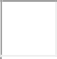 БаллыВиды работы на урокеФамилии учащихсяФамилии учащихсяФамилии учащихсяФамилии учащихсяФамилии учащихсяФамилии учащихсяБаллыВиды работы на уроке1. Изложение собственных мыслей:1. Изложение собственных мыслей:1. Изложение собственных мыслей:1. Изложение собственных мыслей:1. Изложение собственных мыслей:1. Изложение собственных мыслей:1. Изложение собственных мыслей:1. Изложение собственных мыслей:3может самостоятельно донести свою мысль до других2может донести свою мысль до других только с помощью наводящих вопросов1не может донести свою мысль до других даже с помощью наводящих вопросов2. Ведение дискуссии2.1. Способность отвечать на вопросы:2. Ведение дискуссии2.1. Способность отвечать на вопросы:2. Ведение дискуссии2.1. Способность отвечать на вопросы:2. Ведение дискуссии2.1. Способность отвечать на вопросы:2. Ведение дискуссии2.1. Способность отвечать на вопросы:2. Ведение дискуссии2.1. Способность отвечать на вопросы:2. Ведение дискуссии2.1. Способность отвечать на вопросы:2. Ведение дискуссии2.1. Способность отвечать на вопросы:4обычно отвечает, давая развернутый ответ3обычно отвечает, давая краткий (неполный) ответ2как правило, при ответе испытывает затруднения из-за волнения2как правило, при ответе испытывает затруднения из-за ограниченности словаря1практически не может самостоятельно отвечать на вопросы2.2. Способность задавать вопросы:2.2. Способность задавать вопросы:2.2. Способность задавать вопросы:2.2. Способность задавать вопросы:2.2. Способность задавать вопросы:2.2. Способность задавать вопросы:2.2. Способность задавать вопросы:2.2. Способность задавать вопросы:3обычно самостоятельно формулирует корректные вопросы2формулировки вопросов не всегда понятны собеседнику и требуют уточнений1практически не может формулировать вопросы, понятные собеседнику2.3. Способность корректно возражать оппоненту:2.3. Способность корректно возражать оппоненту:2.3. Способность корректно возражать оппоненту:2.3. Способность корректно возражать оппоненту:2.3. Способность корректно возражать оппоненту:2.3. Способность корректно возражать оппоненту:2.3. Способность корректно возражать оппоненту:2.3. Способность корректно возражать оппоненту:3обычно возражает своему оппоненту корректно2не всегда корректно возражает своему оппоненту1как правило, не соблюдает корректность, возражая оппоненту3. Взаимодействие в учебной группе (в группе сверстников)3.1. Способность аргументированно отстаивать собственную позицию:3. Взаимодействие в учебной группе (в группе сверстников)3.1. Способность аргументированно отстаивать собственную позицию:3. Взаимодействие в учебной группе (в группе сверстников)3.1. Способность аргументированно отстаивать собственную позицию:3. Взаимодействие в учебной группе (в группе сверстников)3.1. Способность аргументированно отстаивать собственную позицию:3. Взаимодействие в учебной группе (в группе сверстников)3.1. Способность аргументированно отстаивать собственную позицию:3. Взаимодействие в учебной группе (в группе сверстников)3.1. Способность аргументированно отстаивать собственную позицию:3. Взаимодействие в учебной группе (в группе сверстников)3.1. Способность аргументированно отстаивать собственную позицию:3. Взаимодействие в учебной группе (в группе сверстников)3.1. Способность аргументированно отстаивать собственную позицию:3обычно отстаивает свою позицию аргументированно2не всегда аргументированно отстаивает свою позицию1как правило, не может аргументированно отстоять свою позицию3.2. Способность гибко (разумно и осознанно) менять собственную позицию:3.2. Способность гибко (разумно и осознанно) менять собственную позицию:3.2. Способность гибко (разумно и осознанно) менять собственную позицию:3.2. Способность гибко (разумно и осознанно) менять собственную позицию:3.2. Способность гибко (разумно и осознанно) менять собственную позицию:3.2. Способность гибко (разумно и осознанно) менять собственную позицию:3.2. Способность гибко (разумно и осознанно) менять собственную позицию:3.2. Способность гибко (разумно и осознанно) менять собственную позицию:4обычно может гибко (разумно и осознанно) менять свою позицию в случае необходимости3не всегда может в случае необходимости гибко (разумно и осознанно) менять свою позицию2как правило, не может гибко (разумно и осознанно) менять свою позицию, даже если понимает необходимость этого шага1не может гибко (разумно и осознанно) менять свою позицию, потому что, как правило, не понимает необходимость этого шага3.3. Способность подчиниться решению группы для успеха общего дела:3.3. Способность подчиниться решению группы для успеха общего дела:3.3. Способность подчиниться решению группы для успеха общего дела:3.3. Способность подчиниться решению группы для успеха общего дела:3.3. Способность подчиниться решению группы для успеха общего дела:3.3. Способность подчиниться решению группы для успеха общего дела:3.3. Способность подчиниться решению группы для успеха общего дела:3.3. Способность подчиниться решению группы для успеха общего дела:3обычно может подчиниться решению группы2не всегда может подчиниться решению группы1как правило, не подчиняется решению группы4. Соблюдение социальной дистанции в ходе общения (способность учитывать статус собеседника и особенности ситуацииобщения):4. Соблюдение социальной дистанции в ходе общения (способность учитывать статус собеседника и особенности ситуацииобщения):4. Соблюдение социальной дистанции в ходе общения (способность учитывать статус собеседника и особенности ситуацииобщения):4. Соблюдение социальной дистанции в ходе общения (способность учитывать статус собеседника и особенности ситуацииобщения):4. Соблюдение социальной дистанции в ходе общения (способность учитывать статус собеседника и особенности ситуацииобщения):4. Соблюдение социальной дистанции в ходе общения (способность учитывать статус собеседника и особенности ситуацииобщения):4. Соблюдение социальной дистанции в ходе общения (способность учитывать статус собеседника и особенности ситуацииобщения):4. Соблюдение социальной дистанции в ходе общения (способность учитывать статус собеседника и особенности ситуацииобщения):3обычно удерживает социальную дистанцию в ходе общения2не всегда удерживает социальную дистанцию в ходе общения1как правило, игнорирует социальную дистанцию в ходе общенияОбщий балл:Общий балл:Группа, баллыКритерийРекомендации учителямСлабаяНе способен самостоятельноНеобходимо развиватьгруппа (8–13донести до окружающихприемы участия вбаллов)собственные мысли идискуссии, формироватьформулировать ответы наспособность обосновыватьобращенные к нему вопросы, асвою позицию в споре,также самостоятельновидеть общую цель группыформулировать вопросыи действовать всобеседнику. В ходе дискуссии,соответствии с нею,как правило, не корректен. Неудерживать социальнуюможет аргументированнодистанцию в ходе общенияотстаивать собственнуюсо взрослыми ипозицию и гибко менять ее, таксверстниками.как не понимает необходимостьэтого шага. При взаимодействии в группе не подчиняется общему решению группы. Не способен строить общение с учетом статуса собеседника и особенностей ситуации общения.Средняя группа(14– 20 балла)Испытывает некоторые затруднения при изложении собственных мыслей, ответах на обращенные к нему вопросы в связи с волнением (ограниченным словарным запасом) и при попытках самостоятельно формулировать вопросы собеседнику. Не всегда способен отстоять свою позицию или разумно изменять ее, а также подчиниться решению группы для успеха общего дела. Возражая оппоненту, бывает некорректен. В ходе общения может нарушать социальную дистанцию.Необходимо работать над совершенствованием умения излагать свои мысли, формулировать вопросы собеседнику и отвечать на поставленные вопросы. Желательно помочь ребенку в развитии способности отстаивать свою позицию или разумно менять ее. Следует работать над умением соблюдать социальную дистанцию в общении.Сильная группа(21– 26 балл)Способен ясно и четко излагать свои мысли, корректно отвечать на поставленные вопросы, формулировать вопросы собеседнику, а также возражатьНе нуждается в специальной работе по развитию коммуникативных навыков.оппоненту. Умеет аргументировать свою позицию или гибко менять ее в случае необходимости. Способен подчиниться решению группы ради успеха общего дела. Всегда удерживает социальную дистанцию в ходе общения.низкийвысокий1234567несчастливыйсчастливый1234567